      WELCOME TOTHE CHURCH OF THE STRAITSPastor David WallisMarch 17, 2019                          10:30 a.m.Welcome and Announcements Please sign our attendance pads; pass it down the pew, take time to note with whom you are sitting, so that you can greet them later.Green Prayer Cards may be filled out with your joys/prayer concerns. Ushers will collect them during prayer time.Clink for Kate’s Kids. Today we ‘clink’ to raise funds for “Kate Walugembe’s Kids” and her mission efforts in Uganda. All donations provide for the children’s basic and personal needs. Please reflect on the comfortable life we enjoy and try to extend that comfort to these needy children by giving generously.*Call to Worship in Song                        screen
           “Give Thanks”*Prayer of Confession	          
Lord, why do we give up when we follow the One who can do all things. We do not persist, yet you are faithful. Teach us to patiently wait on your answers to our prayers in Jesus’ name, Amen!*Gloria Patri			               #623*Hymn            “I Must Tell Jesus”            #430First Scripture Reading                          pg. 611           Liturgist – Eliz. Zabik    Psalm 119:137-144Clink for Kate’s KidsChildren’s Time   *Affirmation of Faith through Song            screen“We All Bow Down”Sharing our Joys and Concerns	Silent Prayer and Pastoral Prayer	The Lord’s Prayer	Our Father, who art in heaven, hallowed be thy name. Thy 	kingdom come, thy will be done on earth as it is in heaven. Give us this day our daily bread. And forgive us our trespasses as we forgive those 	who trespass against us. And lead us not into temptation, but deliver us 	from evil. For thine is the kingdom, and the power, and the glory forever. Amen.		Giving our Tithes and OfferingsOffertory                                Doxology                                                   #625*Prayer of DedicationSpecial Music                             Phil KilpatrickSecond Scripture Reading                     pg. 1038                                 Luke 18:1-8Sermon        “The Waiting Game”    *Hymn       “Sweet Hour of Prayer”          #433*Benediction*Postlude                                            in unisonGod be with you till we meet again; 
By His counsels guide, up-hold you, 
With His sheep securely fold you; 
God be with you till we meet again.***************  Please join us for refreshments after the service in Fellowship Hall.Everyone is welcome!How to become a ChristianAdmit to God that you have done things that oppose His desires for you.	“For all have sinned and fall short of 	the glory of God.”           Romans 3:23Acknowledge Jesus Christ as God’s only solution to your condition.	“Jesus answered, “I am the way and 	the truth and the life. No one comes to 	the Father except through me.” 				       John 14:6Ask God to forgive your sins and invite Jesus into your life.     	“Yet to all who received him, to those 	who believed in his name, he gave the 	right to become children of God.”				       John 1:12What to Pray“Lord Jesus, I need you. Thank you for coming to earth, living an unblemished life, and dying on the cross for my sins. I open the door of my life and receive you as Savior and Lord of everything I do. Make me the kind of person you want me to be.”What to DoGo to God in prayer daily.   Read God’s word daily.       Open your life to other Christian friends.           Worship God weekly at church.If God is speaking to you this morning and you desire to receive Jesus Christ as your Savior and Lord, or desire prayer for a particular matter, we invite you to the front of the sanctuary at the close of the service where Pastor Dave and/or others will be glad to pray and talk with you.THE CHURCH OF THE STRAITS STAFF307 N. Huron Street  •  P.O. Box 430Mackinaw City, MI 49701231-436-8682 Office  • 231-436-5765 Fax231-436-5484 Parsonagewww.thechurchofthestraits.com  cotsoffice@yahoo.com Minister		Pastor David WallisYouth Director		Vicki Wagonis-BryersHead Ushers		Todd Kohs and
			Greg PietrowskiOrganist/Pianist		Loretta Martinek Clerk			Laura JacksonTreasurer		Janet SchaeferFinancial Secretary	Cathy BreySecretary		Judy ChurchillIn the Nursery – for 1st grade and younger        Mar. 17 – Ariel Durant
        Mar. 24 – Ariel DurantLiturgists in Coming Weeks:         Mar.  24 – Don Hawver        Mar.  31 – need someone Sunday Worship Attendance       3/10/19	10:30 am	  67	              3/11/18       10:30 am	  84Flowers:  If you wish to have flowers on the Altar for any occasion, please contact the church office at 436-8682.Hearing Devices are available from the sound booth. Please turn the device off and return it to the sound booth after the service.  CHURCH CALENDARMarch 17 – March 24, 2019SUN 3-17       3:00 pm	AA                                         5:00 pm	Prayer Group                        6:00 pm       Disciple ClassMON 3-18      3:00 pm	Women’s Bible Study TUE 3-19      10:00 am	Senior Chair Yoga                        2:00 pm	Pinecrest Fellowship                        7:00 pm	 BOG MeetingWED 3-20    10:00 am	Food PantryTHR 3-21       8:00 am	Men’s Breakfast                      10:00 am	Willing Workers                        6:30 pm	Game NightSAT 3-23       9:00 am	Men’s AccountabilitySUN 3-24       9:30 am	Youth/Adult Sun. School                      10:30 am	Traditional Worship                         3:00 pm	AA                     ANNOUNCEMENTSOperation Christmas Child Shoeboxes –        March is quality crafts month – knitted, 
           crocheted, sewing or no-sew itemsEaster Flower Order Forms are in Fellowship Hall on the Sign-up table. Orders need to be to the church office no later than April 8th.Adults, please join us for an evening of games, fellowship and fun, Thursday, February 21st   from 6:30-8:30ish. Snacks will be provided. Feel free to invite all your friends to join in!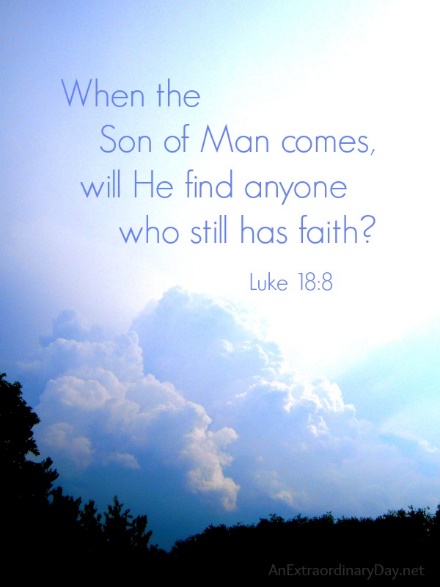 